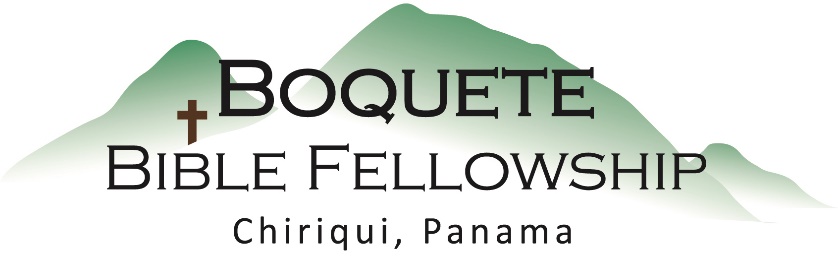 Adoración Dominical – 29 de agosto, 2021Bienvenida y anunciosOración de limpieza: Salmo 32:3-5Llamado a la adoración: Romanos 15:8-11Adoración a través del cantoAdoración a través de las ofrendasOración de iluminaciónSermón: Efesios 4:26a RespuestaBendición: 1 Timoteo 6:15-16Anuncios para esta semanaEstudio bíblico especial – El estudio Bíblico de los miercoles esta de regreso. A las 10:30am en la iglesia. Bryan y Bob están liderando nuevamente esta semana un estudio profundo sobre los últimos tiempos. Por favor participen. Empezaremos Apocalipsis 14 esta semana. Estudio bíblico para mujeres – Tammy está dirigiendo el estudio bíblico para mujeres los jueves a las 10:00am en la iglesia. Se les invita a todas las damas a participar. ¡Traiga una amiga!Almuerzo para las damas - El 16 de Septiembre en el restaurante Tree Trek pónganse en contacto con Karen o Tammy y firmen en la parte de atrás de la hoja si planean asistir.Efesios 4:26aEnojace y no peque;El Señor Jesucristo y nuesro Padre Celestial Que significa estar enojado y no pecar•  Este es un mandamiento a _________________________________.¿Cómo podemos estar enojados de la manera que Dios desea y no pecar? ¿Practicamente?Ira justa•  Gobernado y dirigido por ___________________________________.Ira  PecaminosaY miró a su alrededor con ira, afligido por la dureza de su corazón.Revisión – Cuatro características de la ira justa1.)2.)3.)4.)